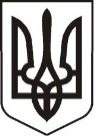 У К Р А Ї Н АЛ У Г А Н С Ь К А    О Б Л А С Т ЬП О П А С Н Я Н С Ь К А    М І С Ь К А    Р А Д А Ш О С Т О Г О   С К Л И К А Н Н ЯРОЗПОРЯДЖЕННЯміського  голови     «20» грудня 2019 р.	                    м. Попасна                                   №  02-02/307/1             Про придбання з нагоди Дня Святого Миколаята відкриття головної новорічної ялинки          У зв’язку з привітанням дітей КУ «Інклюзивно-ресурсний центр» та відкриттям головної новорічної ялинки,  згідно з Міською цільовою Програмою відзначення державних, міських, професійних свят, ювілейних дат, заохочення за заслуги перед територіальною громадою м. Попасна на 2019 рік та рішенням сесії Попаснянської міської ради  від 21.12.2018  № 101/3  «Про місцевий бюджет міста на 2019 рік», керуючись п.20 ч.4 ст.42 Закону України «Про місцеве самоврядування в Україні»:1.  Придбати солодкі подарунки, торти та іграшки для вручення хлопчикам та дівчаткам під час заходів.2.   Витрати  на оплату товару здійснити за рахунок коштів виконкому міської ради на Міську цільову Програму відзначення державних, міських, професійних свят, ювілейних дат, заохочення за заслуги перед територіальною громадою м. Попасна на 2019 рік. Кошторис витрат  затвердити (додається). 3. Контроль за виконанням даного розпорядження покласти на начальника організаційного відділу виконкому міської ради ВисоцькуН. та начальника фінансово-господарського відділу виконкому міської ради Омельченко Я.           Міський голова                                                                         Юрій ОНИЩЕНКОВисоцька, 2 05 65Додаток  до розпорядження міського голови від 09.12.2019 № 02-02/307/1К О Ш ТО Р И Свитрат на  оплату товару1. Солодкий подарунок – 20 шт.*88,00 грн. = 1760,00 грн.2. Торт – 4 шт.*99,00 грн.= 396,00 грн.3. Іграшки- 20шт.*20,00 грн.= 400,00 грн.        ВСЬОГО:   2556 грн.  (дві тисячі п’ятсот п’ятдесят шість грн. 00 коп. )Керуючий справами                                                                             Любов КулікНачальник фінансово-господарського відділу,головний бухгалтер        	                                                                      Яна ОМЕЛЬЧЕНКО